Publicado en  el 08/02/2013 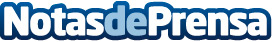 “PEOPLE ARE PEOPLE”: VOLKSWAGEN INICIA LA TERCERA FASE DE LA CAMPAÑA DE LANZAMIENTO DEL NUEVO GOLFNuevo anuncio de televisión con Dave Gahan de Depeche Mode. La campaña se reforzará con campaña multimedia y en medios sociales. Datos de contacto:Volkswagen-AudiNota de prensa publicada en: https://www.notasdeprensa.es/people-are-people-volkswagen-inicia-la-tercera Categorias: Marketing http://www.notasdeprensa.es